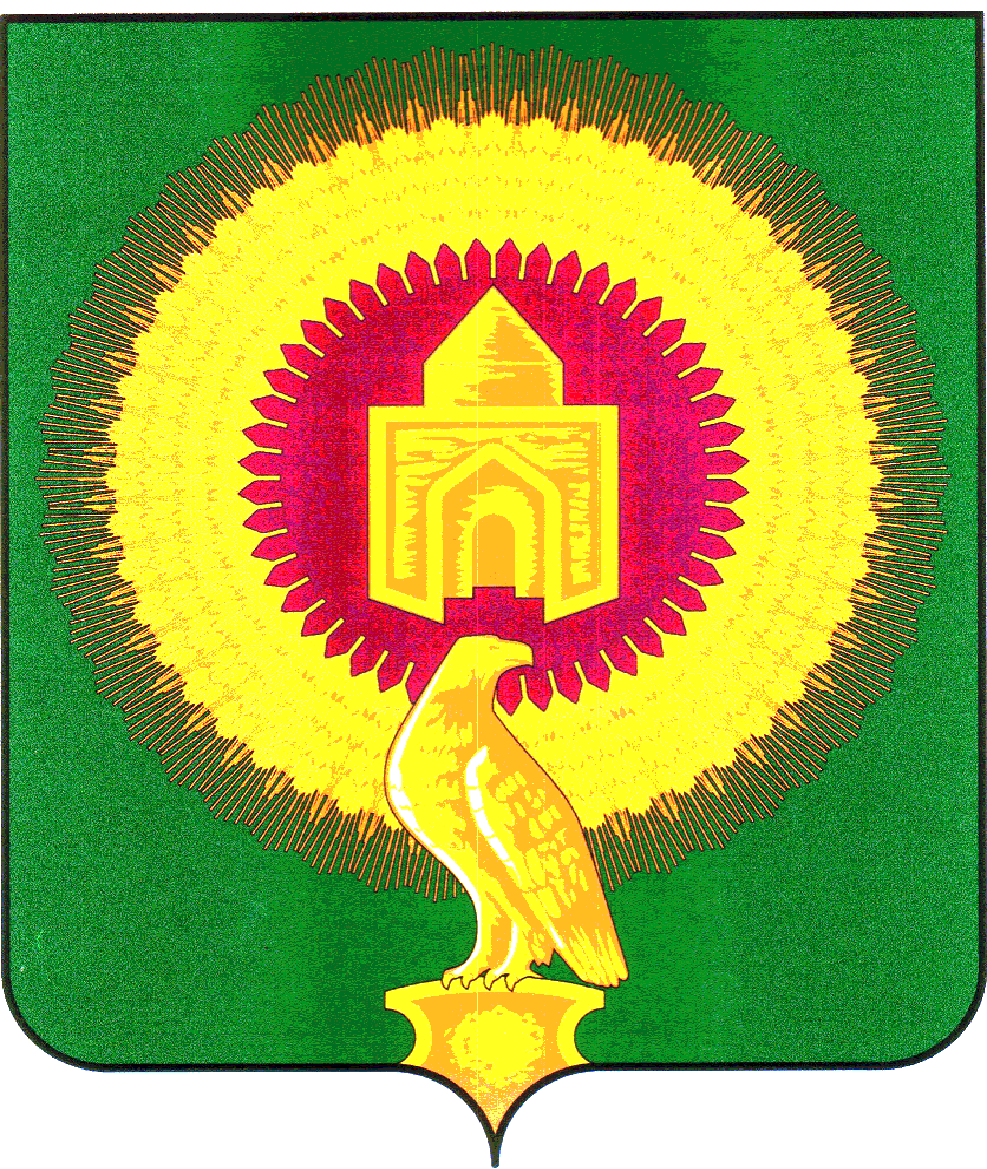 СОВЕТ ДЕПУТАТОВ ТОЛСТИНСКОГО СЕЛЬСКОГО ПОСЕЛЕНИЯ ВАРНЕНСКОГО МУНИЦИПАЛЬНОГО РАЙОНАЧЕЛЯБИНСКОЙ ОБЛАСТИРЕШЕНИЕот 31 марта  2023 годас. Толсты                                               № 8О назначении публичных слушаний по проекту Решения Совета депутатов Толстинского сельского поселения Варненского муниципального района «Об исполнении бюджета Толстинского сельского поселения Варненского муниципального района за 2022 год»       В соответствии со ст.28 Федерального закона № 131-ФЗ от 06.10.2003г. «Об общих принципах организации местного самоуправления в Российской Федерации», Уставом Толстинского сельского поселения Варненского муниципального района, Положением   «О порядке организации и проведения публичных слушаний в Толстинском сельском поселении Варненском муниципальном районе», принятый Решением от 27.10.2014 № 23 Совет депутатов Толстинского сельского поселения  Варненского муниципального районаРЕШАЕТ:Вынести проект Решения Совета депутатов Толстинского сельского поселения  Варненского муниципального района «Об исполнении бюджета Толстинского сельского поселения Варненского муниципального района за 2022 год» на публичные слушания.	2. Опубликовать (обнародовать) проект Решения Совета депутатов Толстинского сельского поселения Варненского муниципального района «Об исполнении бюджета Толстинского сельского поселения  Варненского муниципального района за 2022 год» в газете «Советское село», официальном сайте администрации сельского поселения  и на Информационном стенде администрации Толстинского сельского поселения Варненского муниципального района.	3. Назначить публичные слушания по обсуждению проекта Решения Совета депутатов Толстинского сельского поселения Варненского муниципального района «Об исполнении бюджета Толстинского сельского поселения  Варненского муниципального района за 2022 год» на 11 мая  2023 года в 10-00 по адресу: с. Толсты, ул. Кооперативная, 14А (зрительный зал).	4. Установить, что замечания и предложения по проекту Решения Совета депутатов Толстинского сельского поселения Варненского муниципального района «Об исполнении бюджета Толстинского сельского поселения  Варненского муниципального района за 2022 год» принимаются рабочей группой по подготовке и организации публичных слушаний до        28 апреля 2023 года по адресу: с. Толсты, ул.Кооперативная-14А, кабинет  главы поселения.	5. Поручить председателю постоянной комиссии по вопросам финансов, бюджета и налогов Совета депутатов Толстинского сельского поселения  Варненского муниципального района Е.Ф. Софьиной, секретарю Совета  депутатов Толстинского сельского поселения Варненского муниципального района  Вязниковой Е.Е. осуществить организационно-техническую подготовку публичных слушаний.	6. Контроль за выполнением настоящего  Решения оставить за председателем Совета депутатов Толстинского сельского поселения  Варненского муниципального района А.С Бектургановым.Председатель Совета депутатов Толстинского сельского поселения Варненского муниципального района                             А.С. Бектурганов          Приложение 1                                                                                к Решению Совета депутатов                                                                                Толстинского сельского поселения                   от 31.03.2023 г. №  8ПЕРЕЧЕНЬприглашенных на публичные слушания по обсуждению отчёта об исполнении бюджета Толстинского сельского поселения Варненского муниципального района за 2022 годПриложение 2  к Решению Совета депутатов  Толстинского сельского поселения                                                                                 от 31.03.2023г. № 8ПЛАНмероприятий по подготовке и проведению публичных слушаний по Отчету об исполнении бюджета Толстинского сельского поселения Варненского муниципального района за 2022 годПриложение № 3                                                                                 к Решению Совета депутатов                                                                                 Толстинского сельского поселения                                                                                 от 31.03.2023г. № 8ПРОГРАММАпубличных слушаний по Отчету об исполнении бюджетаТолстинского сельского поселения  Варненского муниципального района за 2022 год11.05.2023 г. 10:00 часов                                                                         зрительный зал ДК. с. Толсты                                                            09.30 – 09.55 – Регистрация участников   10.00 – 10.05 - Вступительное слово: Бектурганов А.С. – председатель Совета депутатов Толстинского сельского поселения  Варненского муниципального района10.05 – 10.25 - Доклад: «Об исполнении бюджета Толстинского сельского поселения Варненского муниципального района за 2022 год»Астафьева Е.В. – заместитель Главы сельского поселения ,       начальник финансового отдела10.25 – 10.35 - Заключение: «Об осуществлении контроля за  исполнением бюджета Толстинского  сельского поселения Варненского муниципального района в 2022 году»Колычева С.Г. – председатель контрольно-счетной палаты Варненского муниципального района Челябинской области10.35 – 10.45 – Обсуждение проекта рекомендаций публичных слушанийСофьина Е.Ф. -  председатель постоянной комиссии Собрания депутатов Варненского муниципального района по вопросам финансов, бюджета и налоговПарфёнов Е.А.– первый зам.Главы Варненского муниципального района10.45 – 11.00 Подведение итогов и принятие рекомендаций по результатам публичных слушанийБектурганов А.С. – председатель Совета депутатов Толстинского сельского поселения  Варненского муниципального района1Канайкин П.И.- Глава  Толстинского сельского поселения Варненского муниципального района2Бектурганов А.С.- председатель Совета депутатов Толстинского сельского поселения Варненского муниципального районаДепутаты Совета депутатов Толстинского сельского поселения Варненского муниципального районаДепутаты Совета депутатов Толстинского сельского поселения Варненского муниципального районаДепутаты Совета депутатов Толстинского сельского поселения Варненского муниципального района3Софьина Елена Федоровна- избирательный округ № 7№ п/пНаименование мероприятийСрок Ответственный 1.Определение списка приглашённых на публичные слушания14.04.2023г.члены рабочей группы2.Обобщение и экспертиза предложений для внесения в проект рекомендаций публичных слушаний28.04.2023г.члены рабочей группы3.Утверждение:   плана мероприятий по подготовке и проведению публичных слушаний;    списка приглашённых на публичные слушания;   проекта рекомендаций публичных слушаний по итогам проведённой экспертизы поступивших предложений на их соответствие законодательству;  программы публичных слушаний по отчёту об исполнении  бюджета района за 2020 год.14.04.2023г.члены рабочей группы4.Назначение председательствующего и секретаря публичных слушаний28.04.2023г.члены рабочей группы5.Подготовка официальных уведомлений и рассылка приглашенным на публичные слушания.28.04.2023г.Вязникова Е.Е.6.Подготовка и обнародование  материала на Информационном стенде администрации района14.04.2023г.Вязникова Е.Е.7.Подготовка пакета информационных материалов для участников публичных слушаний (проекта отчёта об исполнении бюджета района за 2022 год,  проекта рекомендаций публичных слушаний)17-27.04.2023г.8.Подготовка и оформление зала для проведения публичных слушаний11.05.2023г.Вязникова Е.Е..Софьина Е.Ф.9.Организация регистрации приглашенных на публичные слушания03.05.2023г.Вязникова Е.Е..Софьина Е.Ф.10.Ведение протокола публичных слушаний03.05.2023г.Вязникова Е.Е.11.Экспертиза дополнительных предложений для внесения в проект рекомендаций, поступивших в ходе публичных слушаний03.05.2023г.члены рабочей группы12.Обнародование рекомендаций по итогам публичных слушаний на Информационном стенде администрации района05.05.2023г.Вязникова Е.Е.